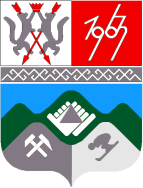 КЕМЕРОВСКАЯ ОБЛАСТЬ-КУЗБАССТАШТАГОЛЬСКИЙ МУНИЦИПАЛЬНЫЙ  РАЙОНАДМИНИСТРАЦИЯ  ТАШТАГОЛЬСКОГО МУНИЦИПАЛЬНОГО РАЙОНАПОСТАНОВЛЕНИЕот «14» июля  2020 № 780-п   «О внесении изменений в постановление администрации Таштагольского муниципального района от 27.09.2019г. № 1238-п «Об утверждении муниципальной программы «Развитие образования» на 2020-2022годы»В связи с изменением состава мероприятий, предусмотренных муниципальной программой «Развитие образования» на 2020-2022 годы администрация Таштагольского  муниципального района постановляет:Внести в постановление администрации Таштагольского муниципального района от 27 сентября 2019 года №1238-п «Об утверждении муниципальной программы «Развитие образования» на 2020-2022 годы» (с изменениями) (далее Программа) следующие изменения: В Паспорте программы раздел: «Задачи муниципальной программы» изложить в следующей редакции:В Паспорте программы раздел: «Целевые индикаторы и показатели программы» изложить в следующей редакции:   В Паспорте программы раздел: «Объем и источники финансирования муниципальной программы в целом и с разбивкой по годам её реализации» изложить в следующей редакции:    Раздел 5 «Ресурсное обеспечение Программы» изложить в следующей редакции:« Ресурсное обеспечение Программы»      Всего на 2020–2022 годы - 68 580,623 тыс. руб., средства местного бюджета, в том числе по годам:2020 год –  37 536,623 тыс. рублей2021 год –  14 830,0 тыс. рублей2022 год –  16 214,0 тыс. рублей.       Объем финансирования подлежит ежегодному уточнению, исходя из возможностей бюджета на соответствующий финансовый год.  Раздел 8 Программы «Программные мероприятия» изложить в следующей редакции:« Программные мероприятия                                                                                                                      Таблица 2      2. Пресс-секретарю Главы Таштагольского муниципального района (М.Л. Кустовой) настоящее постановление разместить на официальном сайте администрации Таштагольского муниципального района в информационно-телекоммуникационной сети «Интернет».     3.  Контроль за исполнением постановления возложить на и.о. заместителя Главы Таштагольского муниципального района В.В. Губайдулину. 4.   Настоящее постановление вступает в силу с момента его подписания.     Глава Таштагольского    муниципального района                                                               В.Н. МакутаЗадачи муниципальной программы Развитие и укрепление материально-технической базы образовательных учреждений;обеспечение образовательных учреждений современным учебным оборудованием, учебниками;информатизация образования;обеспечение  комплексной безопасности  образовательных учреждений;стимулирование творческой активности педагогических работников, обучающихся и воспитанников образовательных учреждений; совершенствование учительского корпуса;стимулирование  общеобразовательных  учреждений, активно внедряющих инновационные образовательные программы;организация   работы   по переходу общеобразовательных учреждений   Таштагольского муниципального района на профильное обучение;организация   работы   по переходу общеобразовательных учреждений   Таштагольского муниципального района на  новые федеральные государственные образовательные стандарты;осуществление мониторинга качества образования, в том числе организация государственной итоговой аттестации, всероссийских проверочных работ;развитие системы поддержки талантливых детей;разработка и внедрение научных основ формирования рационального питания детей и подростков;совершенствование работы по созданию здоровье сберегающего пространства в образовательных учреждениях района;расширение самостоятельности образовательных учреждений;осуществление комплекса мероприятий, направленных на организацию отдыха, оздоровления и занятости обучающихся, воспитанников образовательных учреждений;обеспечение эффективной деятельности   системы профилактики безнадзорности и правонарушений  несовершеннолетних; совершенствование и развитие деятельности системы профилактики   наркозависимости;обеспечение доступной среды для обучения детей-       инвалидов и детей с ОВЗ;обеспечение двухразовым бесплатным питанием обучающихся с ограниченными возможностями здоровья является предоставление меры социальной поддержки в виде обеспечения обучающихся с ограниченными возможностями здоровья, получающих образование на дому, в том числе с использованием дистанционных технологий, бесплатным питанием в виде набора пищевых продуктов (сухого пайка);введение и обеспечение функционирования системы персонифицированного дополнительного образования детей, подразумевающей предоставление детям именных сертификатов дополнительного образования с возможностью использования в рамках механизмов персонифицированного финансирования;методическое и информационное сопровождение поставщиков услуг дополнительного образования, независимо от их формы собственности, родителей (законных представителей) обучающихся и иных участников системы персонифицированного дополнительного образования;создание условий, обеспечивающих возможность для детей и молодежи вести здоровый образ жизни и систематически заниматься физической культурой и спортом в многофункциональных спортивных площадкахЦелевые индикаторы и показатели программыдоля выпускников муниципальных общеобразовательных учреждений 9-11классов, успешно прошедших государственную итоговую аттестацию;доля выпускников муниципальных общеобразовательных учреждений, не получивших аттестат о среднем (полном) образовании, в общей численности выпускников муниципальных общеобразовательных учреждений;доля муниципальных общеобразовательных организаций, соответствующих современным требованиям обучения, в общем количестве муниципальных общеобразовательных организаций;доля детей в возрасте от 5 до 18 лет (включительно), получающих услуги дополнительного образования сиспользованием сертификата, в общей численности детей в возрасте 5-18 лет;доля детей и молодежи, систематически занимающихся физической культурой и спортом в многофункциональных спортивных площадках.Объемы и источники финансирования муниципальной программы в целом и с разбивкой по годам её реализацииВсего на 2020–2022 годы – 68 580,623 тыс. руб., средства  местного  бюджета, том числе по годам:2020 год –  37 536,623 тыс. рублей2021год –  14 830,0 тыс. рублей2022год –  16 214,0 тыс. рублейНаименование мероприятия; источники финансированияОбъем финансовых ресурсов, тыс. рублейОбъем финансовых ресурсов, тыс. рублейОбъем финансовых ресурсов, тыс. рублейОбъем финансовых ресурсов, тыс. рублейНаименование мероприятия; источники финансированияВсего 2020г.2021г.2022г.12345Создание единой муниципальной образовательной информационной среды и компьютеризация учреждений образования5050Местный бюджет5050Проведение Единого государственного  экзамена820500160160Местный бюджет820500160160Расходы на проведение мероприятий, прочие расходы  по программе1431,041390,8020,2420Местный бюджет1431,4861391,24620,2420Питание  детей  из  малообеспеченных  семей316030008080Местный бюджет316030008080Стимулирование  отличников учебы и активистов520320100100Местный бюджет520320100100Родительская плата в казенных образовательных учреждениях939592358080Местный бюджет939592358080Меры социальной поддержки для молодых специалистов60202020Местный бюджет60202020Меры социальной поддержки гражданам, усыновившим (удочерившим) детей-сирот и детей, оставшихся без попечения родителей270909090Местный бюджет270909090Организация льготного питания детей-сирот и детей, оставшихся без попечения родителей, находящихся под опекой (попечительством), в приемной семье, обучающихся общеобразовательных учреждений19001000450450Местный бюджет19001000450450Увеличение размера денежных средств на содержание детей-сирот и детей, оставшихся без попечения родителей, в возрасте от 0 до 10 лет, находящихся под опекой и в приемных семьях до 6000 рублей в месяц10001000Местный бюджет10001000Выплата единовременного пособия в размере 10000 рублей при устройстве ребенка под опеку и в приемную семью 540540Местный бюджет540540доплата   специалистам   отдела опеки и попечительства250250Местный бюджет250250Назначение и осуществление ежемесячной денежной выплаты стимулирующего характера водителям автобусов 700700Местный бюджет700700Развитие  единого образовательного пространства, повышение качества образовательных результатов120120Местный бюджет120120Обеспечение двухразовым  бесплатным питанием обучающихся  с ограниченными возможностями здоровья954,2      954,2Местный бюджет954,2954,2В целях повышениякачества образования организовать участие обучающихся в различного вида процедурах оценки качества (НИКО, TIMSS,PISA,ВПР)3030Местный бюджет3030Подпрограмма«Доступная среда»Установка пандусов и поручней в образовательных учреждениях7070Установка кнопки вызова помощника в образовательных учреждениях3030Приобретение услуги по пошиву мягкого инвентаря у общества инвалидов200200Местный бюджет300300Подпрограмма "Обеспечениеперсонифицированного финансированиядополнительного образования детей29 016,214 147,55413 829,7615 214,0мероприятие «Организацияобеспечения мероприятий поперсонифицированному финансированиюдополнительного образования детей»29 016,214 147,554  13 829,7615 214,0Итого местный бюджет:54 691,55423 647,55414 830,0214,0Областной  бюджет13 889,06913 889,069«Устройство многофункциональных  спортивных  площадок на территории Кемеровской области-Кузбасса»13 889,06913 889,069Итого по программе:68 580,62337 536,62314 830,016 214,0